Huntsville Disc Golf ClubBoard Meeting Agenda/MinutesJuly 5th, 2022Invitees:Nate Kaye Micah Streeter Scott Luttrell - AbsentCraig Nakamoto - AbsentDave Caplan - AbsentPeter Ewald Justin Murphy Agenda:Review last meeting action items.Everybody – Reach out to sponsors – In progressPeter – Maintenance agreement – Meeting with Town on June 14th at 4:00pm – Craig and Peter - COMPLETEDNate – Final invoice from School Board for putting league – Peter to follow up with Nate – Waiting for invoice from school boardSocial media posts for Sponsors – Peter – PENDING Signage finalizationEveryone to get more sponsorsCustom stamped Discs – Peter contact Dale at Top Link – Park for now….Confirm new Hole 10 Layout (Long Tee), New Hole 16 Layout (Tee and Basket) and New Basket Location Hole 1 - COMPLETEDCommittee UpdatesFinance (Peter Ewald, Craig Nakamoto, Micah Streeter, Dave Caplan) BALANCE = $3595.27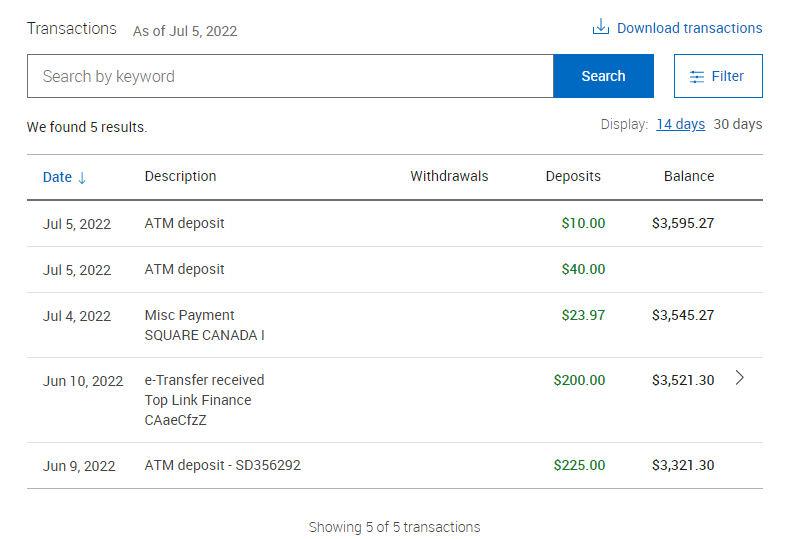 We need to pay for Putting League – Approximately $200.Revenue was approximately $150.00Fundraising (Short- and long-term revenue streams for the club), (Nate Kaye, Julien Rogers)T sign Sponsorship $4,800.00 pledged to date9 X level 13 x Level 2Holes assignment – First come first serveShare google sheet with everyone - DoneTags/Membership drive19 Tags sold Events (League, Tournaments, Youth Engagement) (Micah Streeter, Nate Kaye, Julien Rogers)Summer League Going WellTown Agreement/Rental – DoneDiscussion - Need discs?….or just Cash prizes? Cash for now$5 bucks – plus $2 CTPContinue conversation next meeting Infrastructure (Peter Ewald, Dave Caplan, Micah Streeter)NEW hole 10 – needs a better long tee pad – move to right and up a bitCOMPLETEDFlag new hole 16COMPLETD
REQUIRES A LOT OF TRIMMING – WAIT UNTILL FALLHole 1 Basket Not the best for Hole 1BSUREVY COMPLETED AT LEAGUESignageTotal Cost  – 50% Deposit ($1,965.36) paid to Fluent Disc Golf- Should have proofs in one week.Base Package $3033 Standard welcome sign (60x36)Standard T Signs (12x9) x 36Basic Sponsor Signs $900(5x5) x 36 Caution Signs $165X3Total = 3930.72Sponsorship packageWe need more…. Everyone to reach to potentialsMembership (Growth, By-Laws, Elections, social media (website and Instagram (Julien Rogers, Peter Ewald, Craig Nakamoto)Memberships package/tagsWe need to encourage more salesDisc with Logo for promotion.INNOVA BEST OPTIONS – PARK FOR NOW.Peter to email DaleClothing	ORDERS READY ON FRIDAY!
Website ClosedOnly received 9 ordersTwo for the club50 Stickers10 HatsAll orders now going to production – Expected end of JuneAll Members get stickers the rest sell for $3.00 or use for prizesExtra 10 hats ordered for Club SalesSell at $30.00Or use for PrizesACTION ITEMS: